                                                             CLASA A VII A Fișă de audițieAsociați audițiile muzicale cu imaginile de mai jos:   ( auditiile le gasiti pe youtube) Johann Strauss II   „Valurile Dunării”Ludwig van Beethoven  ,,Sonata lunii”George Enescu    . „ Ciocârlia”Antonio Vivaldi   . ,,Anotimpurile - ,,Toamna”Frederic Chopin  . „Nocturne op.9 No.2”George Enescu . ,,Baladă pentru vioară”Alegeți o imagine și creați o compunere în care să povestiți o întâmplare imaginară.Notati intamplarea imaginara pe foaie A4. a) Nicolae Grigorescu ,,Ciobănașul”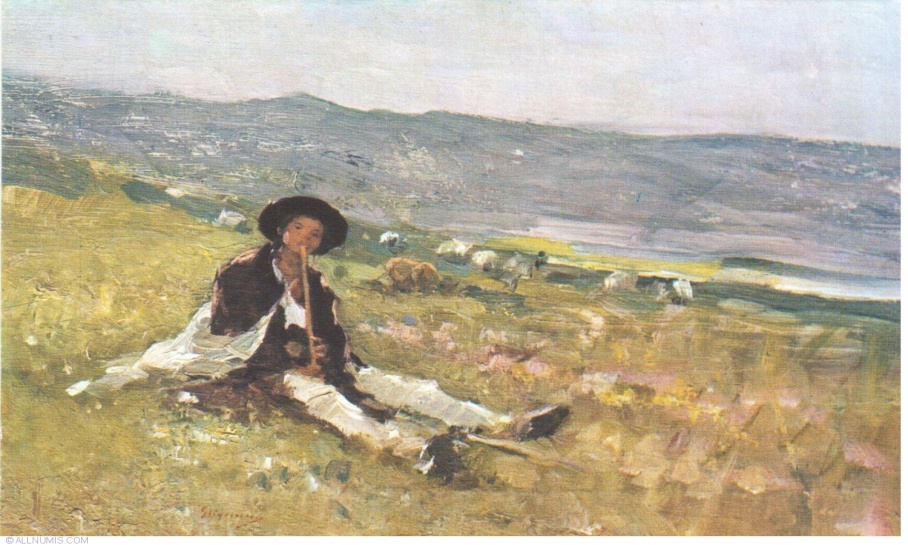 b)Vicent van Gogh,, Peisaj de toamnă cu copaci”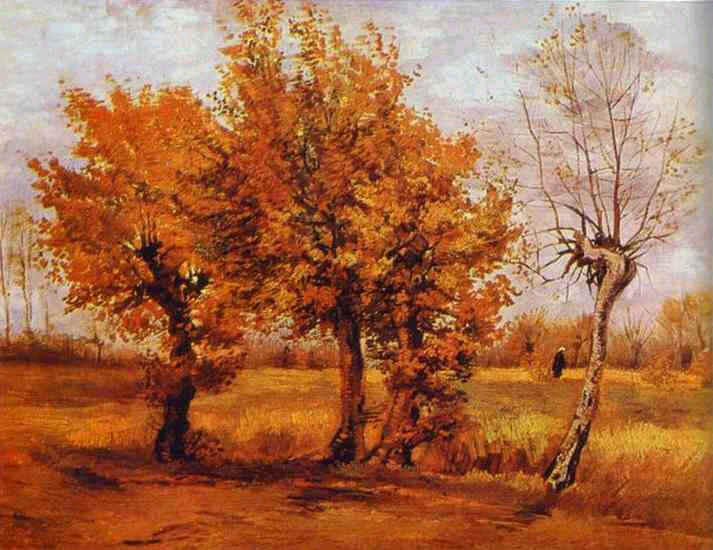 c) Theodor Aman ,,Serata”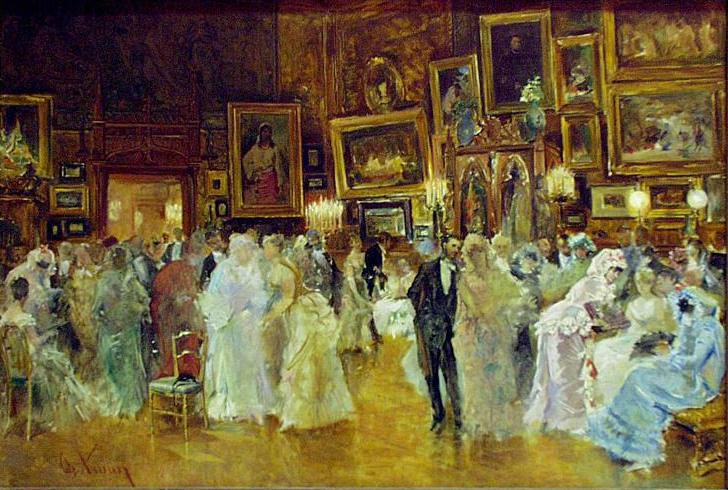  d) Vicent van Gogh,, Noapte înstelată”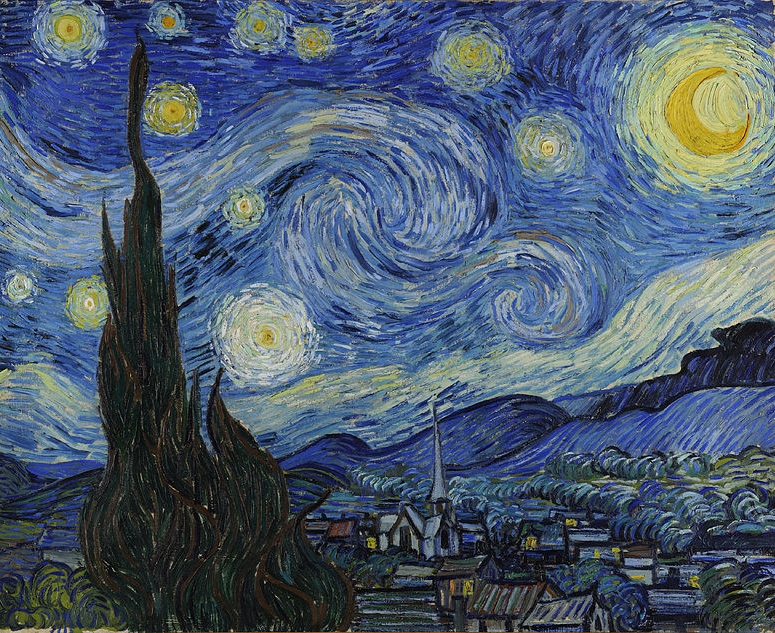 e) ) Theodor Aman ,, Hora de la Aninoasa”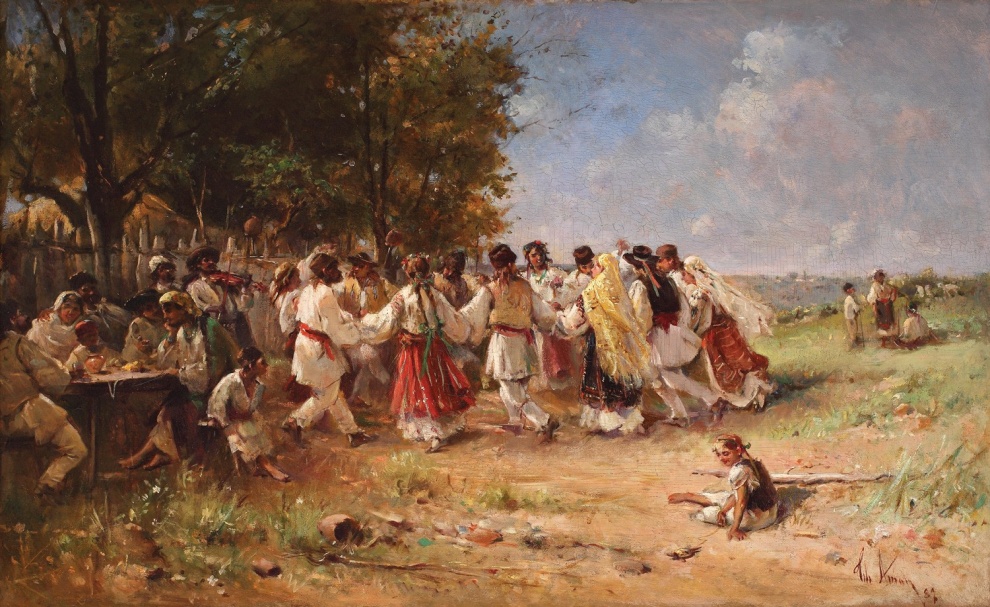 